49th Annual International Homecoming Festival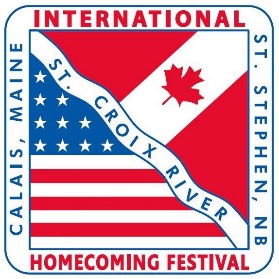 EVENT BROCHURE APPLICATIONEvent Organizers are invited to supply a brief description of their event, along with date, time, location and contact details to appear in the brochure.  Applications are subject to approval for brochure submission.Please complete this form in its entirety and email it or deliver it to:Canadian Side: Patty Anderson, patty.anderson@chocolatetown.ca or drop it off at the Town Hall main desk - attention “International Festival”Completed forms will only be accepted until June 15th, 2022, for submission to brochure.  Event applications submitted after this date will be considered for online promotions.EVENT TITLE:  ________________________________________________________________________LOCATION OF EVENT: __________________________________________________________________DATE AND TIME OF EVENT: _____________________________________________________________BRIEF DESCRIPTION OF THE EVENT:  __________________________________________________________________________________________________________________________________________________________________________________________________________________________________________________________________________________________________________________ORGANIZER/CONTACT NAME AND PHONE NUMBER: _________________________________________EMAIL: ______________________________________________________________________________May we display your email in the brochure? ________________________________________________SIGNATURE OF EVENT ORGANIZER/CONTACT PERSON: _______________________________________INTERNAL COMMITTEE USE ONLY:APPLICATION RECEIVED: _____________________     CONFIRMED WITH CONTACT:__________________                                                (mm/dd/yy)                                                                                    (mm/dd/yy)